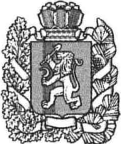 АДМИНИСТРАЦИЯ БОГУЧАНСКОГО РАЙОНАП О С Т А Н О В Л Е Н И Е17.09.2019                                         с. Богучаны				№901-ПО подготовке проекта актуализации Правил землепользования и застройки Невонского сельсовета, Богучанского района Красноярского краяВ целях приведения графических материалов правил землепользования и застройки муниципального образования Невонского сельсовета в соответствие с требованиями приказа Министерства экономического развития Российской Федерации от 7 декабря 2016  № 793, исходя из социальных, экономических и иных факторов для обеспечения устойчивого развития территории, в соответствии со статьёй 31 Градостроительного   кодекса   Российской   Федерации от 29.12.2004 № 190 - ФЗ, ст.ст. 7, 43, 47 Устава Богучанского района Красноярского края,ПОСТАНОВЛЯЮ:      1. Контроль за подготовкой проекта внесения изменений (актуализации) в Правила землепользования и застройки муниципального образования Невонского сельсовета, Богучанского района Красноярского края (далее Правила), осуществляет отдел по архитектуре и градостроительству администрации Богучанского района, в порядке предусмотренном Градостроительным кодексом Российской   Федерации.2. Утвердить Порядок и сроки проведения работ по подготовке проекта Правил согласно приложению.3. Настоящее постановление опубликовать в «Официальном вестнике Богучанского района» и на официальном сайте муниципального образования Богучанский район в информационно-телекоммуникационной сети «Интернет».4. Контроль за исполнением настоящего постановления возложить на заместителя Главы Богучанского района по экономике и планированию Н.В. Илиндееву. 5. Настоящее постановление вступает в силу со дня подписания.И.о. Главы Богучанского района			                     Н.В. ИлиндееваПриложение 
к Постановлению администрации
Богучанского района
от «17»09.2019 № 901-ППорядок  выполнения работ по подготовке проекта актуализации Правил землепользования и застройки муниципального образования  Невонского сельсовета Богучанского района Красноярского края№ этапаВид работДата окончаниявыполнения работ  1Сбор исходных данных для разработки проекта актуализации Правил землепользования и застройки муниципального образования Невонского сельсовета Богучанского района Красноярского края, подготовка технического задания на актуализацию правил землепользования и застройки.до 15 октября 2019 года2Согласование проекта Правил землепользования и застройки на комиссии, рассмотрение проекта на публичных слушанияхдо 10 декабря 2019 года